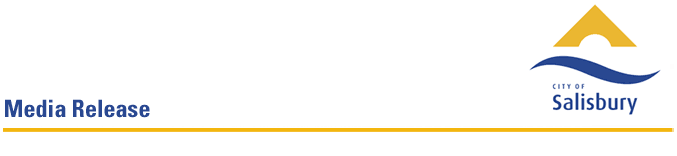 Sheppard to headline Salisbury Secret GardenAward winning indie pop band and Australian Eurovision hopeful Sheppard will headline the 2019 Salisbury Secret Garden event in Adelaide's northern suburbs.Sheppard achieved Australia-wide success with chart-topping single Geronimo in 2015, and again topped the ARIA charts in 2018 with their album Watching the Sky.Their signing is coup for the City of Salisbury’s Salisbury Secret Garden which has quickly become the Adelaide Fringe hub for the northern suburbs since launching in 2014.Modeled on the Garden of Unearthly Delights, the Salisbury Secret Garden will be a hive of stalls, comedy and music acts from February 22-24 next year. The Garden will move to a new location at Pitman Park on the banks of the Para River in the Salisbury City Centre. It is expected to draw thousands of people to Salisbury.Sheppard will play on Saturday, February 23, and Salisbury Mayor Gillian Aldridge, OAM, expected them to be a hit with younger fans. The band is in the semi-finals of Australia Decides – a contest to decide Australia’s entrant for Eurovision 2019.“To attract a band of Sheppard's caliber to Salisbury Secret Garden is absolutely brilliant and I think the atmosphere in Pitman Park will be something the northern suburbs hasn’t really witnessed before,’’ Mayor Aldridge said.“The setting and the weather will be wonderful and we should attract a real mix of young and old to Salisbury.”Popular ‘60s inspired Rock “N’ Roll act The Twilight Zone will headline the opening night of the Garden on February 22. The band features former Masters Apprentices guitarist Peter Tilbrook, and SA Music Hall of Fame inductees John Bywaters and Rino Cufone.The Salisbury Secret Garden festival runs from February 16 to March 10, and incorporates a range of Fringe acts at venues across the northern suburbs.EndsEnquiries to:Kym Morgan, City of Salisbury: kmorgan@salisbury.sa.gov.au, D: 08 8406 8242 | M: 0402 970 757.